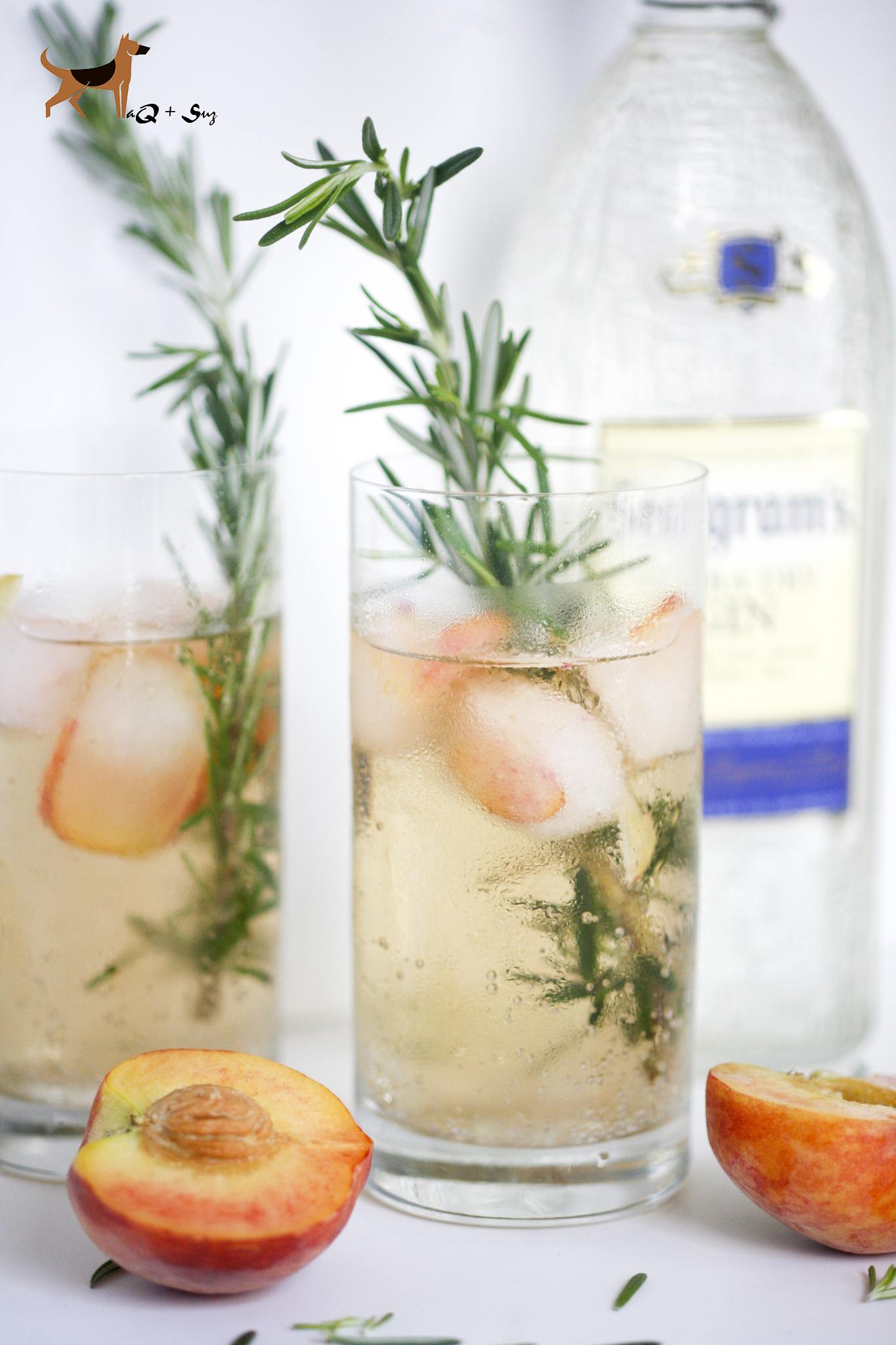 Rosemary Peach Gin Cocktail Serves 2Ingredients:2 Peach4 Rosemary Sprigs2 Tbsp Freshly-Squeezed Lemon Juice1 20 oz. Ginger Ale4 Tbsp. Rosemary Simple Syrup (1/2 Cup of Sugar, 1/2 Cup of Water, bring to a boil, remove from heat, add rosemary sprigs, stir, and let cool. Chill until ready to use.)3 oz. Seagram's Extra Dry GinDirections:1. Thinly slice half of peach. Make ice cubes with them by first adding the slice in each cube before adding water.2. In a cocktail shaker, add ice, rosemary syrup, lemon juice, ginger ale and Seagram's extra dry gin. Shake well.3. Pour over crushed ice evenly between two glasses.4. Garnish with extra peach slices (optional) and rosemary sprigs. Serve immediately